       Derrière les feuilles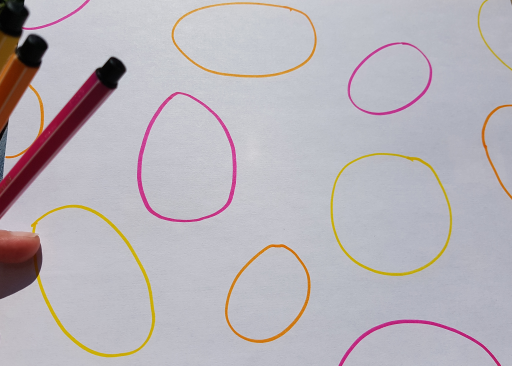 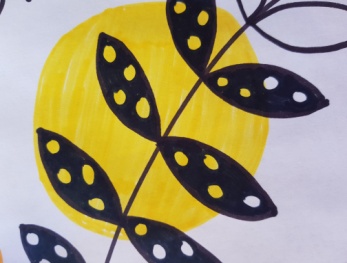 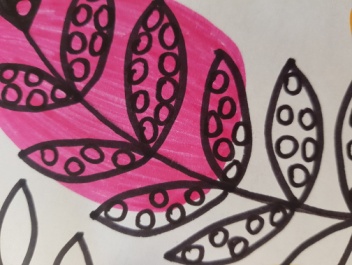 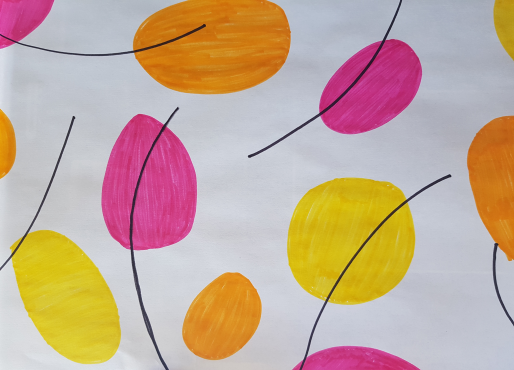 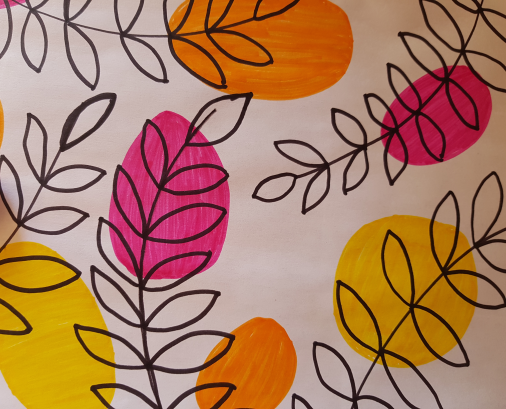 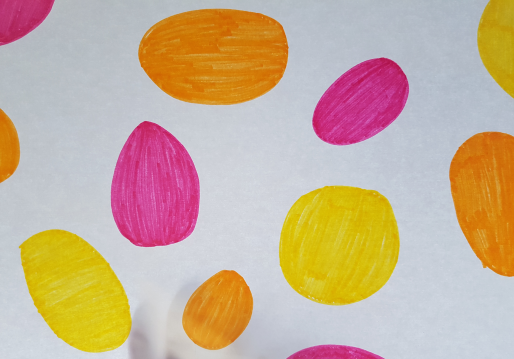 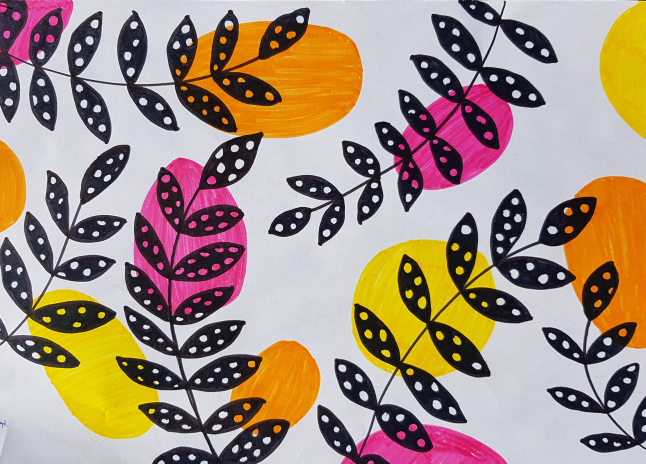 